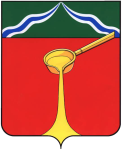 Калужская областьАдминистрация муниципального района
«Город Людиново и Людиновский район»ПОСТАНОВЛЕНИЯот «19»  10   2022г.О внесении изменений в постановление администрации муниципального района«Город Людиново и Людиновский район» от 18.01.2022   №28 «Об установлении размера родительской платы за присмотр и уход за детьми вмуниципальных образовательных организациях, расположенных на территории муниципального района«Город Людиново и Людиновский район»в 2022 году»В целях обеспечения социальной поддержки семьям военнослужащих, принимающих участие в специальной военной операции на территории ДНР, ЛНР, Украины администрация муниципального района «Город Людиново и Людиновский район»постановляет:1. Пункт 3 постановления администрации муниципального района «Город Людиново и Людиновский район» от 18.01.2022 №28 «Об установлении размера родительской платы за присмотр и уход за детьми в муниципальных образовательных организациях, расположенных на территории муниципального района «Город Людиново и Людиновский район» в 2022 году» изложить в следующей редакции:«3. В целях социальной поддержки семей, родительская плата не взимается за присмотр и уход: 3.1. за детьми-инвалидами, детьми-сиротами и детьми, оставшимися без попеченияродителей, а также за детьми с туберкулезной интоксикацией (ст. 65 Федерального Закона «Об образовании в Российской Федерации» от 29.12.2012 №273-Ф3);       3.2. за детьми из семей военнослужащих и сотрудников некоторых федеральных государственных органов, принимающих участие в специальной военной операции на территории ДНР, ЛНР, Украины».      2.Контроль за исполнением настоящего постановления возложить на исполняющего обязанности, заместителя главы администрации муниципального района «Город Людиново и Людиновский район» М.А. Денисову.      3. Настоящее постановление вступает в силу с 01.10.2022 года и подлежит официальному опубликованию.Глава администрации муниципального района